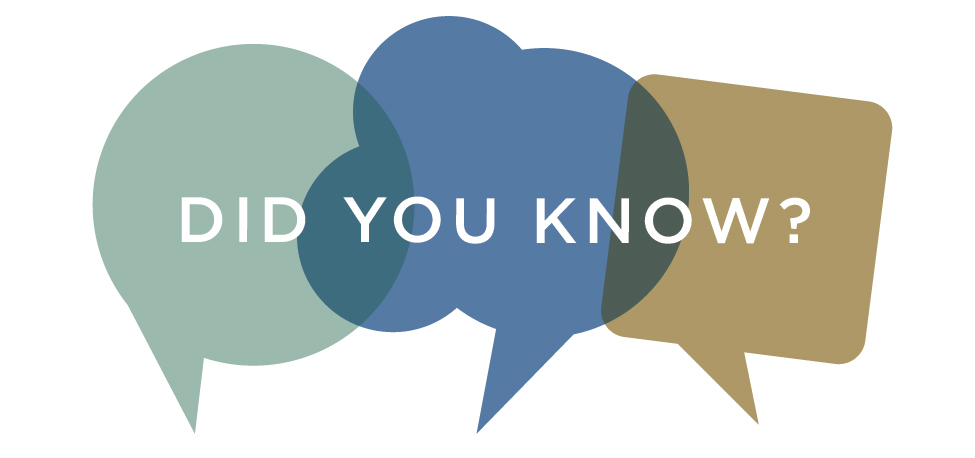 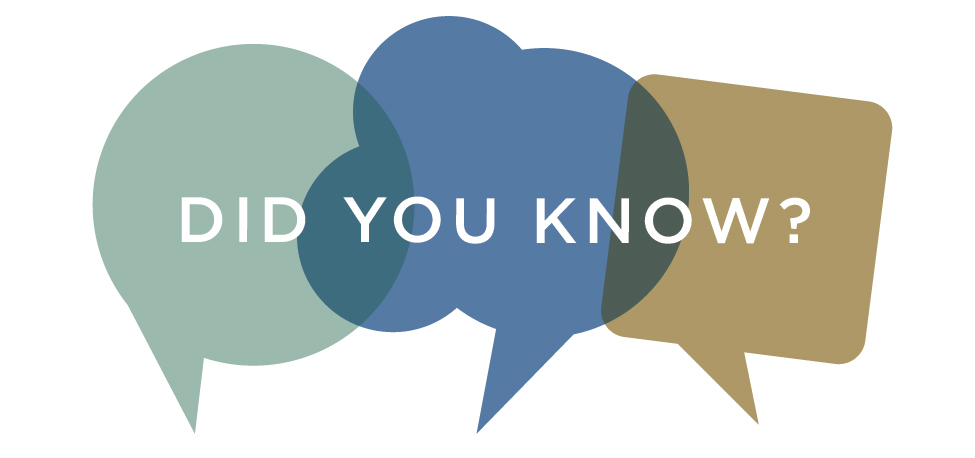 Did You Know that Carescape will improve their services to our Community?  When Carescape is mowing grass they are going to be more diligent in cleaning the grass clippings off the sidewalks and other areas.Did You Know that the front Entrance plants are changing?  The Entrance plants are now growing and look amazing!!  What a difference the new plants have made at our Entrance.  It’s exciting to see color out there.Did You Know that The Grand will be putting up a sign?  The Grand will be putting up a sign at across the street on Mountain View that says WELCOME to The Grand.  It will show we are part of The Grand and this is very important to help maintain our property values.Did You Know that the USPS has changed their package delivery process?  If there are no lockers available in the Mail Room the postal person will take your package back to the Post Office. You will have to pick it up at the Post Office on Bell Road or make other arrangements to retrieve your package.  If you have a package you will receive a slip in your mailbox and your options are on the back of that.  Sorry for the inconvenience!  The Office can no longer take your packages.Did You Know that there are new signs at the pool?  The previous signs at the pool were in desperate need of replacement, new ones are posted.Did You Know that Mike painted a section of the pool fence?  The approved color Scheme 1, Mike painted the pool fence for everyone to see the new colors.  Come check it out!!Did You Know that the office is back to 5 days a week?  Yes you heard it right, Debbie is back! Please welcome her back to work.  Did You Know that Patti is amazing?  Patti during Debbie’s absence worked very hard to keep up with everyone’s needs, requests or issues during the busiest time of the year.  Thank you so much Patti, we definitely appreciate all you do for us.Did You Know that children are allowed at the pool?  When your grandchildren are here visiting please remind them to use their indoor voices, no running, and throwing of any toy or object is not allowed.  Thank you! Did You Know that the cleaning crew is only here one day a week to clean the buildings?  If you spill something in the elevator, down the hallway or anywhere else on the property to please clean it up.  Did You Know that there is a new game going on in the Clubhouse?  Come join in the fun of playing Mexican Train every Tuesday starting April 1st. Did You Know that there is a never-ending problem for dog owners to clean up after their dog?   Not sure to why dog owners have such difficulty picking up after their dogs as they can’t pick up after themselves.  Dog owners certainly know when their dog is going doing thing duty no matter if it’s during the day or night!  DOG OWNERS CLEAN UP after your pet that can’t!  Did You Know that some dogs are peeing on the front entrances to a building and on the sidewalk?  Dog Owners, please refrain from permitting your dog to pee around the front entrances or the sidewalk.  Use the grass areas around the community for them to relieve themselves.  Again, it’s Dog Owners responsibility!! Be a good dog owner!Did You Know that we have an amazing Social Committee?  The Social Committee Members work very hard to plan fun events for all of you!!  When you see them please tell them THANK YOU for all they do.  Next event is the Take Me Out To the Ball Game, mark your calendars for March 13th at 5:00pm.  It’s going to be an absolute hit!!  Did You Know that the grounds around the community is coming back to life?  Check out between buildings 2 and 3 and 4 and 5 how beautiful the cactus and lantanas are.  Lookin good.  Enjoy a seat on the bench while you are admiring the view.  Did You Know that there are many owners who haven’t picked up their Amended Rules and Regulations dated February 13, 2024?  Out of the 252 Units at La Solana only 75 Owners have picked up their hard copy in the office, leaving 177 Units not knowing the new and updated rules are!!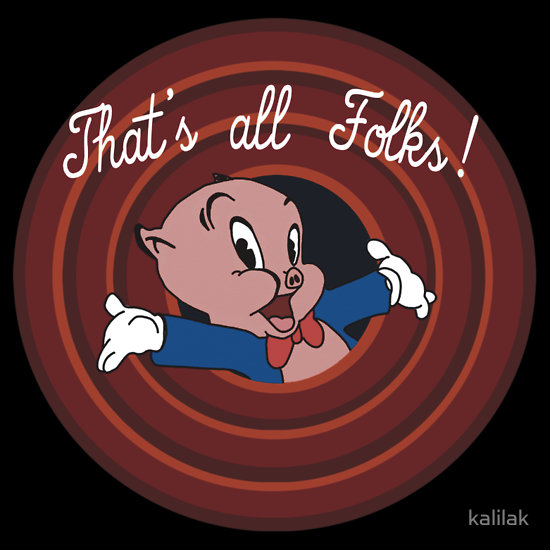 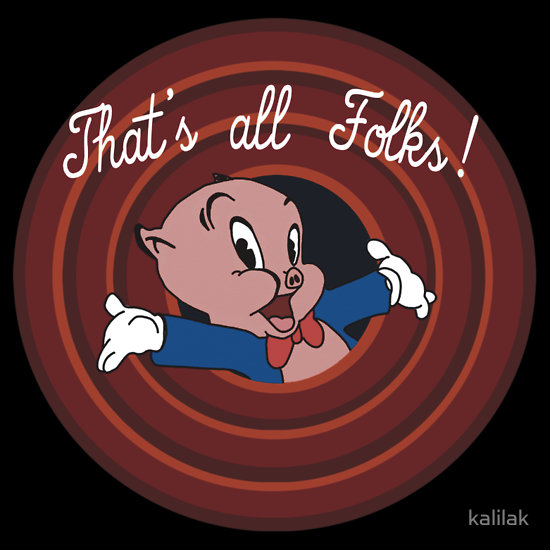 That’s all for now, look for the next “DID YOU KNOW”!